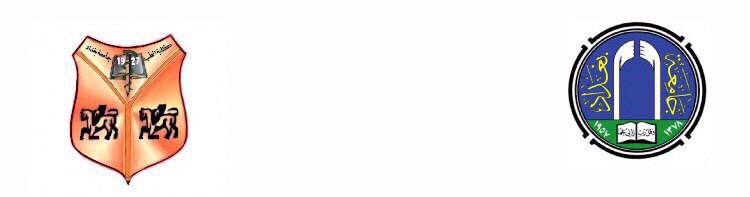 تأييد اعتمادية المجلات العلمية )سكوبس Q1 & Q2 وكلاريفيت ذات معامل التأثير( لطلبة الدراسات العلياقرار لجنة اعتمادية البحوث المستلة لطلبة الدراسات العليا:معتمدة ضمن مستوعب سكوبس ضمن (          ) وليست ضمن المجلات المفترسة (          )معتمدة ضمن مستوعب كلارفيت ولديها  (IF =           ) وليست ضمن المجلات المفترسة  (          ) المجلة غير معتمدة (          )اسم الطالب1الدراسة والاختصاص2الفرع3اسم المشرف الأول واللقب العلمي4اسم المشرف الثاني واللقب العلمي (ان وجد)5عنوان البحث6اسم المجلة او المؤتمر7الرقم المعياري على غلاف أو موقع المجلة 8الرابط الالكتروني للمجلة9اسم دار النشر10اسم المستوعب11Cite Score Tracker 2023:Cite Score 2022:Quarter: اذا كان المستوعب سكوبس12Impact Factor:اذا كان المستوعب كلارفيت13راغب بالنشر في المجلة:حاصل على قبول نشر (يرجى ارفاق ما يثبت ذلك):ناشر في المجلة (يرجى ارفاق ما يثبت ذلك):فئة الباحث14          /          /          ٢٠تاريخ منح الاعتماديةالاسم وتوقيع المشرفالاسم وتوقيع رئيس اللجنة العلميةالاسم وتوقيع ومصادقة مدير الدراسات العليا